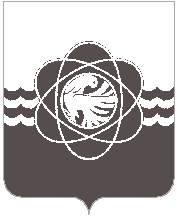  48 сессии  пятого созыва	 от 19.12.2022 № 312Руководствуясь частью 3 статьи 156 Жилищного кодекса Российской Федерации, в соответствии со статьей 26 Устава муниципального образования «город Десногорск» Смоленской области,  Десногорский городской Совет, на основании материалов, представленных Комиссией по формированию цен, тарифов и надбавок на услуги муниципальных организаций, Десногорский городской СоветР Е Ш И Л:Установить размер платы за пользование жилым помещением (платы за наем) для нанимателей жилых помещений по договорам социального найма и договорам найма жилых помещений государственного или муниципального жилищного фонда муниципального образования «город Десногорск» Смоленской области в соответствии с приложением № 1 к настоящему решению.Признать утратившим силу решение Десногорского городского Совета от 26.12.2019 № 62 «Об установлении размера платы за пользование жилым помещением (платы за наем) для нанимателей жилых помещений по договорам социального найма и договорам найма жилых помещений государственного или муниципального жилищного фонда муниципального образования «город Десногорск» Смоленской области».Настоящее решение вступает в силу с 01 января 2023 года.Настоящее решение опубликовать в газете «Десна».Приложение № 1к решению Десногорского                                                                                                           городского Совета                                                                                                              от 19.12.2022 № 312Размер платыза пользование жилым помещением (платы за наем)для нанимателей  жилых помещений по договорам социального наймаи договорам найма жилых помещений государственногоили муниципального жилищного фондамуниципального образования «город Десногорск» Смоленской областиОб установлении размера платы за пользование жилым помещением (платы за наем) для нанимателей жилых помещений по договорам социального найма и договорам найма жилых помещений государственного или муниципального жилищного фонда муниципального образования «город Десногорск» Смоленской областиПредседательДесногорского городского Совета                                 А.А.Терлецкий Глава муниципального  образования «город Десногорск» Смоленской области                                                А.А. Новиков№п/пНаименование услугиЕдиницаизмеренияРазмер платы в месяц  (руб.), без НДС1.Многоквартирные капитальные крупнопанельные жилые дома, имеющие все виды благоустройства, включая лифты и мусоропроводы1 кв. м общей площади жилого помещения в месяц11,512.Многоквартирные капитальные кирпичные жилые дома, имеющие все виды благоустройства, включая лифты и мусоропроводы1 кв. м общей площади жилого помещения в месяц11,743.Многоквартирные капитальные крупнопанельные и кирпичные 5-ти этажные жилые дома, имеющие все виды благоустройства, включая мусоропроводы, кроме лифтов1 кв. м общей площади жилого помещения в месяц11,274.Многоквартирные капитальные крупнопанельные и кирпичные 5-ти этажные жилые дома, имеющие все виды благоустройства, кроме лифтов и мусоропроводов (в т.ч. коттедж № 6 4 микрорайона)1 кв. м общей площади жилого помещения в месяц10,325.Многоквартирные капитальные крупнопанельные 5-ти этажные жилые дома, имеющие все виды благоустройства, кроме лифтов и мусоропроводов, 7 микрорайона1 кв. м общей площади жилого помещения в месяц10,106.Общежития, имеющие все виды благоустройства, кроме лифтов и мусоропроводов при покомнатном заселении1 кв. м общей площади жилого помещения в месяц10,21